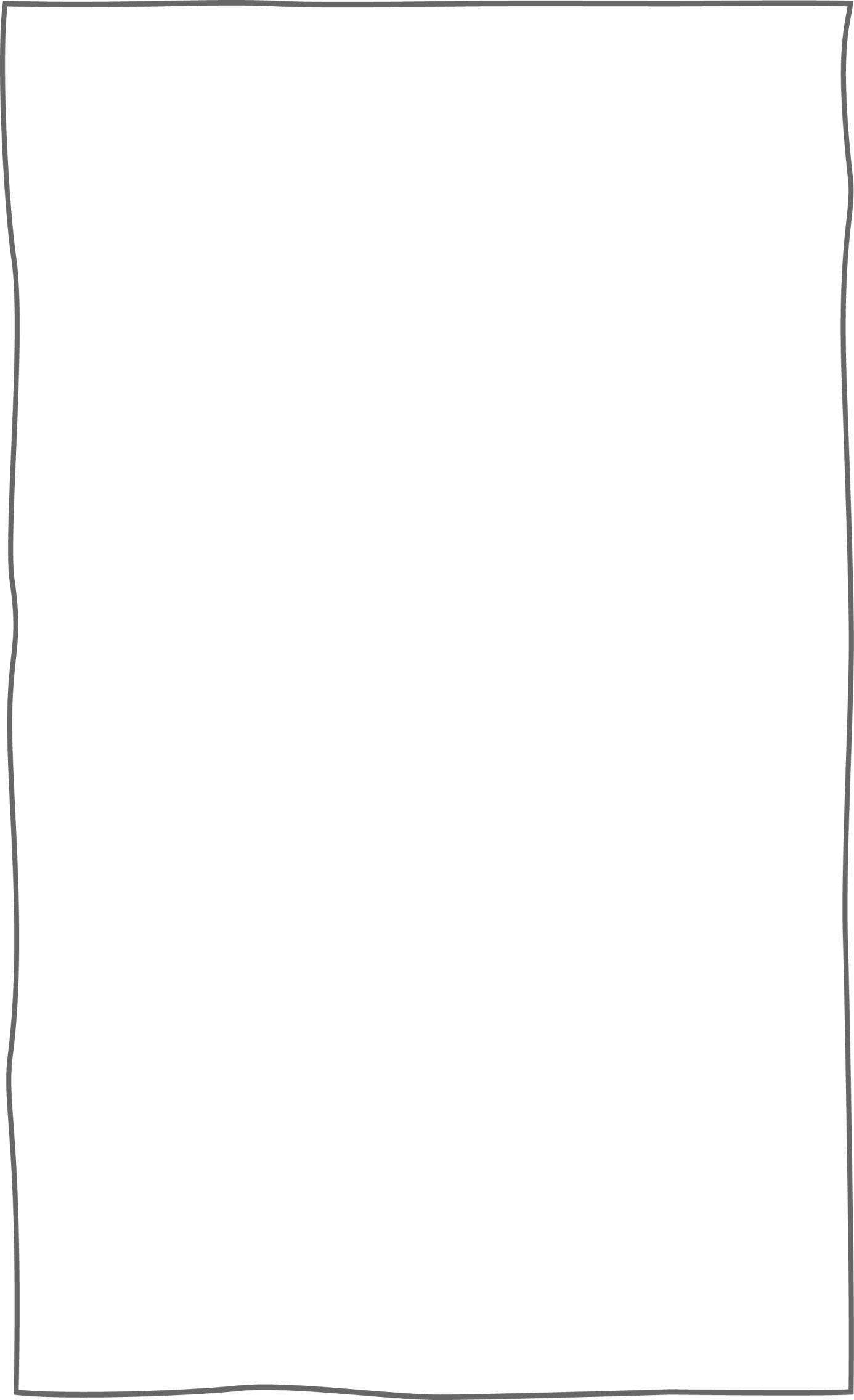 Wir bauen einen WindmesserSchneide in den Jogurtbecher in die Seiten zwei gegenüberliegende Löcher. Ein weiteres Loch schneidest du in den Becherboden.Stecke durch die beiden Löcher in der Seite einen Strohhalm. Durch den steckst du einen Spieß.Einen zweiten Spieß steckst du durch den Bodendeckel. An die Spitze steckst du ein Korkenstück und darauf eine Mutter als Gewicht. Dadurch wackelt die Fahne nicht so sehr. Nun kannst du die Fahnen ausschneiden.Klebe sie mit Tesafilm an den waagerechten Spieß. Eine Fahne soll am senkrechten Spieß befestigt werden.Damit der Windmesser nicht wegfliegen kann, wenn du misst, klebe noch etwas Knete in den Innenraum.Wenn du gehst, kannst du sehen, wie weit die beiden (im Bild sind sie grün) ausschlagen. Markiere diese Stelle und schreibe 5 km/h daran. Denn so schnell gehen wir. So kannst du auch weitere Stellen markieren. 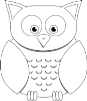 Der Windmesser misst die Windrichtung und auch die Windstärke. NameDatumSUPRA – WetterUE 5, Was du dazu brauchst:einen Jogurtbecher (200 g)SchaschlikspießeStrohhalmbuntes Papier für die FahnenTesafilmSchereLinealwasserfester StiftKneteFahrradtacho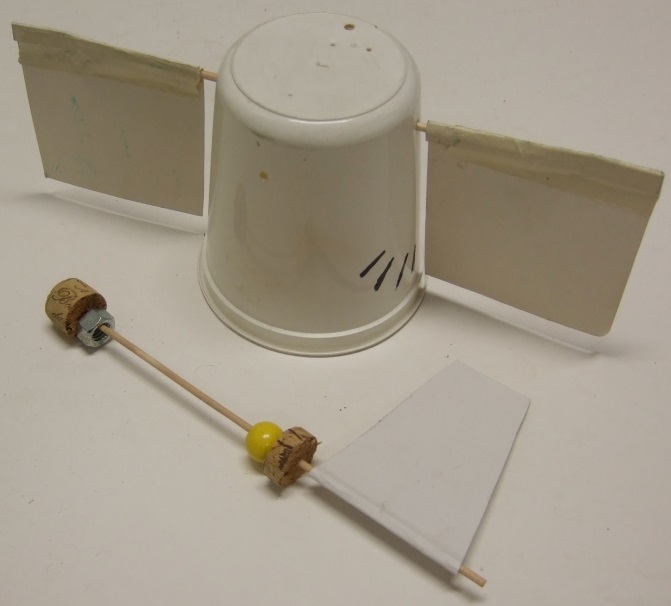 